กองกลาง สำนักงานปลัดกระทรวงพาณิชย์  เปิดรับสมัครลูกจ้างเหมาบริการ   ตำแหน่ง เจ้าหน้าที่บริหารงานทั่วไปอัตราค่าจ้าง 11,000 บาท / เดือนคุณสมบัติ : วุฒิการศึกษา ป.ตรี (ทุกสาขา)ดาวน์โหลดใบสมัครและส่งเอกสาร ได้ที่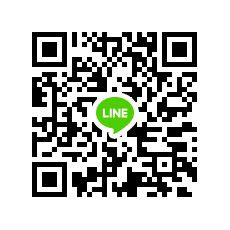 ตั้งแต่บัดนี้ ถึงวันที่ 28 ม.ค. 65สอบถามเพิ่มเติมที่โทร. 0 2507 6389 / 0 2507 6303